                                            บันทึกข้อความส่วนราชการ   สำนักงานปลัดองค์การบริหารส่วนตำบลแหลม  อำเภอหัวไทร  จังหวัดนครศรีธรรมราชที่   นศ 82701/35                                              วันที่    11  มกราคม   2565เรื่อง   รายงานผลการส่งเสริมด้านคุณธรรมจริยธรรมการสร้างจิตสำนึกในการปฏิบัติติหน้าที่ บำเพ็ญประโยชน์         และกิจกรรมที่ทำให้ประชาชนได้รับบริการที่ดีเรียน  นายกองค์การบริหารส่วนตำบลแหลม ตามที่  องค์การบริหารส่วนตำบลแหลม ได้จัดกิจกรรมส่งเสริมคุณธรรมจริยธรรมการสร้างจิตสำนึกในการปฏิบัติติหน้าที่ บำเพ็ญประโยชน์และกิจกรรมที่ทำให้ประชาชนได้รับบริการที่ดี ประจำปี พ.ศ.2564 นั้นในการนี้  สำนักปลัด องค์การบริหารส่วนตำบลแหลม  ขอรายงานผลการส่งเสริมด้านคุณธรรมจริยธรรมการสร้างจิตสำนึกในการปฏิบัติติหน้าที่ บำเพ็ญประโยชน์  และกิจกรรมที่ทำให้ประชาชนได้รับบริการที่ดี รายละเอียดตามเอกสารแนบท้ายจึงเรียนมาเพื่อโปรดทราบ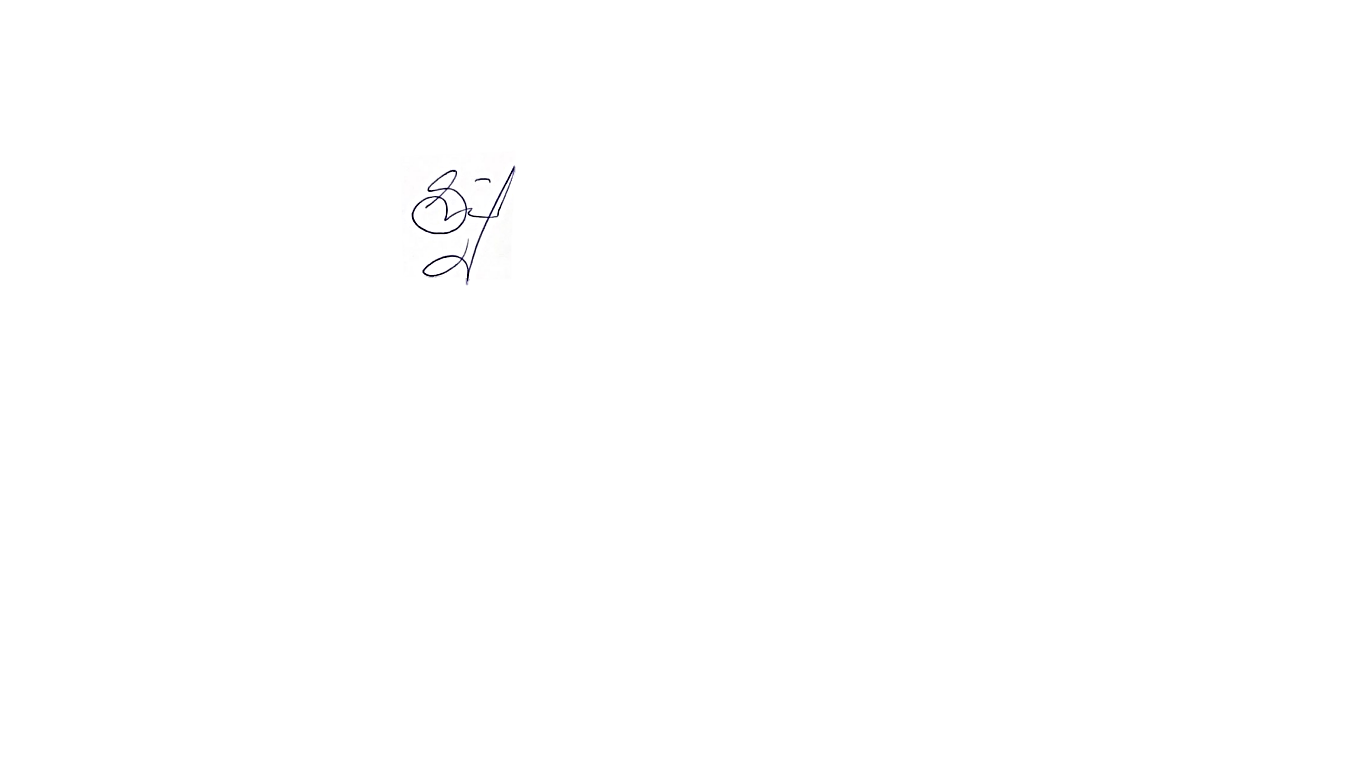                                                          (ลงชื่อ)............................................................                                                                       (นางสาวรัตนภรณ์  ชูเอียด)                                                                     เจ้าพนักงานธุรการชำนาญงาน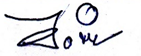                               	                          (ลงชื่อ).................... ........................................                                                                          (นางสาวอารีย์  ตำแอ)                                                                            หัวหน้าสำนักปลัด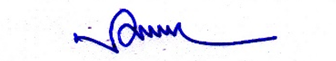                                                           (ลงชื่อ)............................................................                                                                        (นายปรเมศวร์  ชุมทอง)                                                                    ปลัดองค์การบริหารส่วนตำบล                                                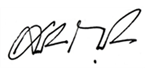                                                          (ลงชื่อ)............................................................                                                                       (นายเสทือน  ถาวรนุรักษ์)                                                                    นายกองค์การบริหารส่วนตำบล  กิจกรรมด้านคุณธรรมจริยธรรมการสร้างจิตสำนึกในการปฏิบัติหน้าที่ และบำเพ็ญประโยชน์และกิจกรรมที่ทำให้ประชาชนได้รับบริการที่ดีกิจกรรมการเสริมสร้างคุณธรรมจริยธรรม  สัปดาห์พระพุทธศาสนา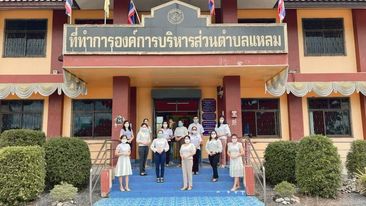 กิจกรรมด้านคุณธรรมจริยธรรมการสร้างจิตสำนึกในการปฏิบัติหน้าที่ และบำเพ็ญประโยชน์และกิจกรรมที่ทำให้ประชาชนได้รับบริการที่ดีกิจกรรมการเสริมสร้างคุณธรรมจริยธรรม  การแต่งกายชุดผ้าไทยวันอังคาร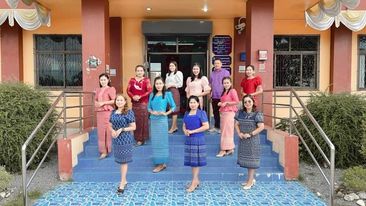 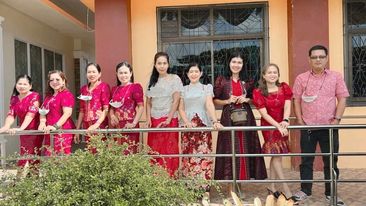 กิจกรรมด้านคุณธรรมจริยธรรมการสร้างจิตสำนึกในการปฏิบัติหน้าที่ และบำเพ็ญประโยชน์และกิจกรรมที่ทำให้ประชาชนได้รับบริการที่ดีกิจกรรมการเสริมสร้างจิตสำนึกในการปฏิบัติหน้าที่  จัดซุ้มลงนามถวายพระพร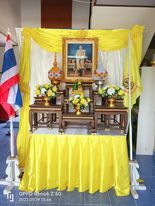 กิจกรรมด้านคุณธรรมจริยธรรมการสร้างจิตสำนึกในการปฏิบัติหน้าที่ และบำเพ็ญประโยชน์และกิจกรรมที่ทำให้ประชาชนได้รับบริการที่ดีกิจกรรมบริการประชาชน  ซ่อมไฟฟ้า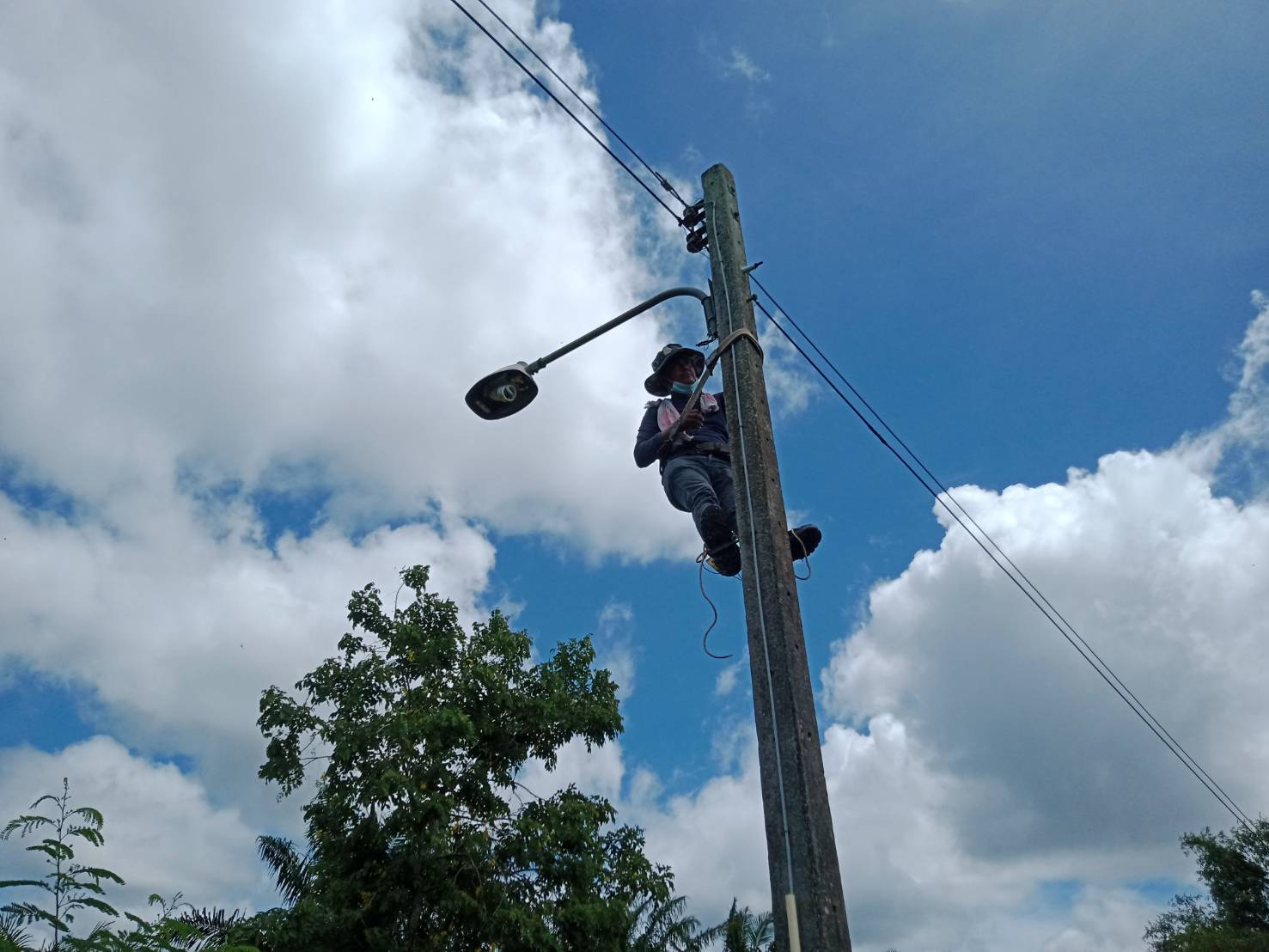 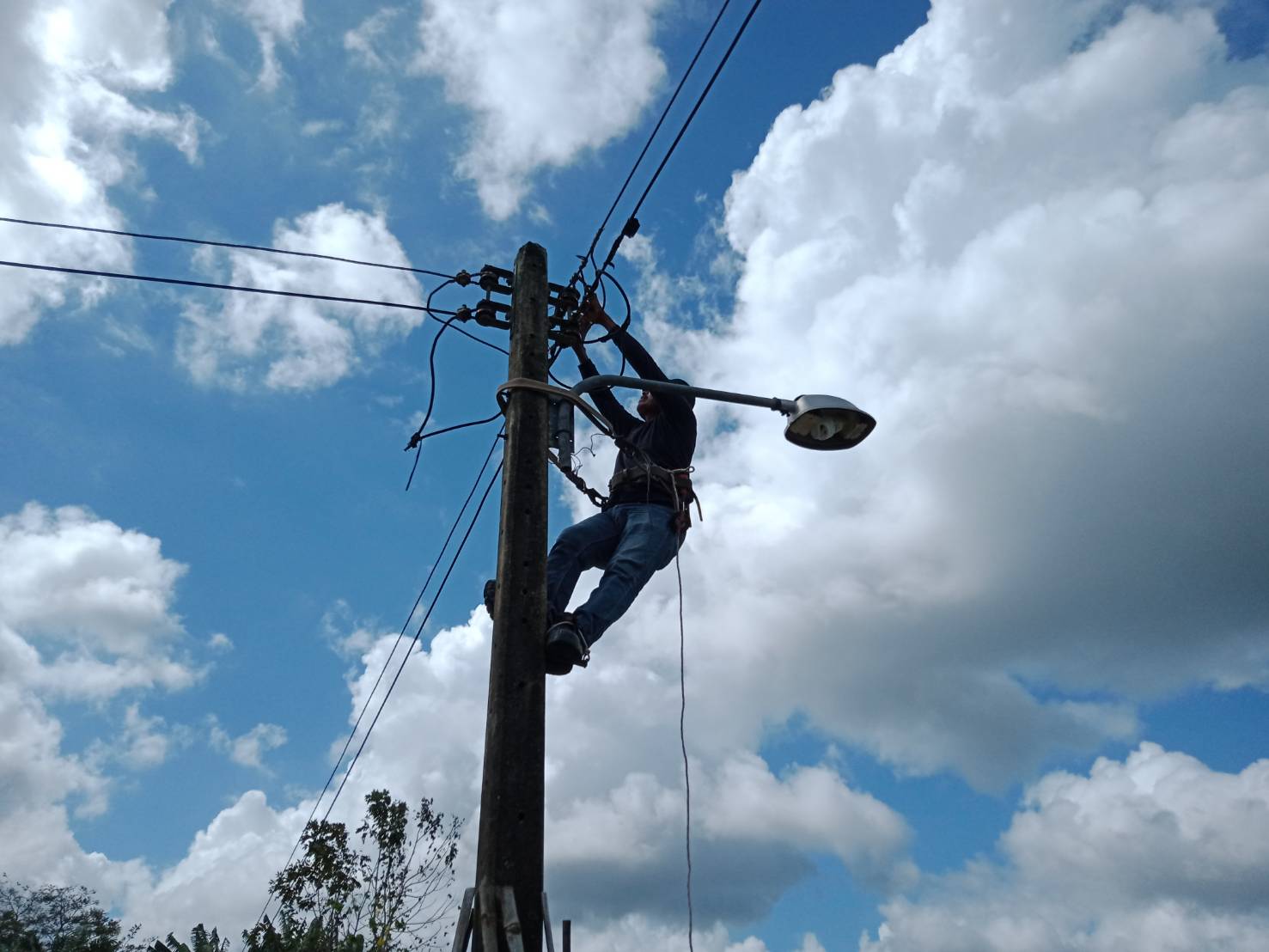 กิจกรรมด้านคุณธรรมจริยธรรมการสร้างจิตสำนึกในการปฏิบัติหน้าที่ และบำเพ็ญประโยชน์และกิจกรรมที่ทำให้ประชาชนได้รับบริการที่ดีกิจกรรมบริการประชาชน  ซ่อมไฟฟ้า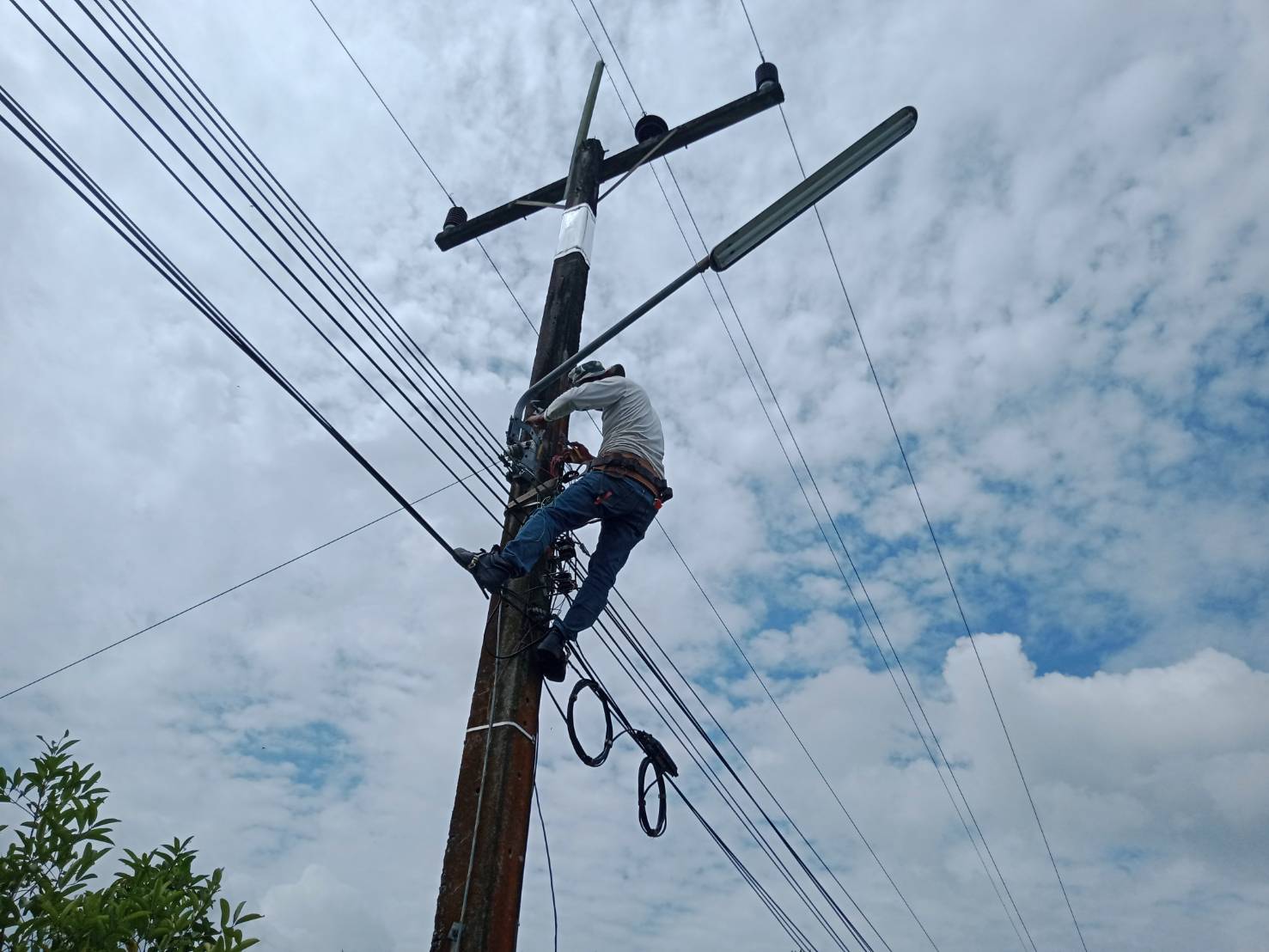 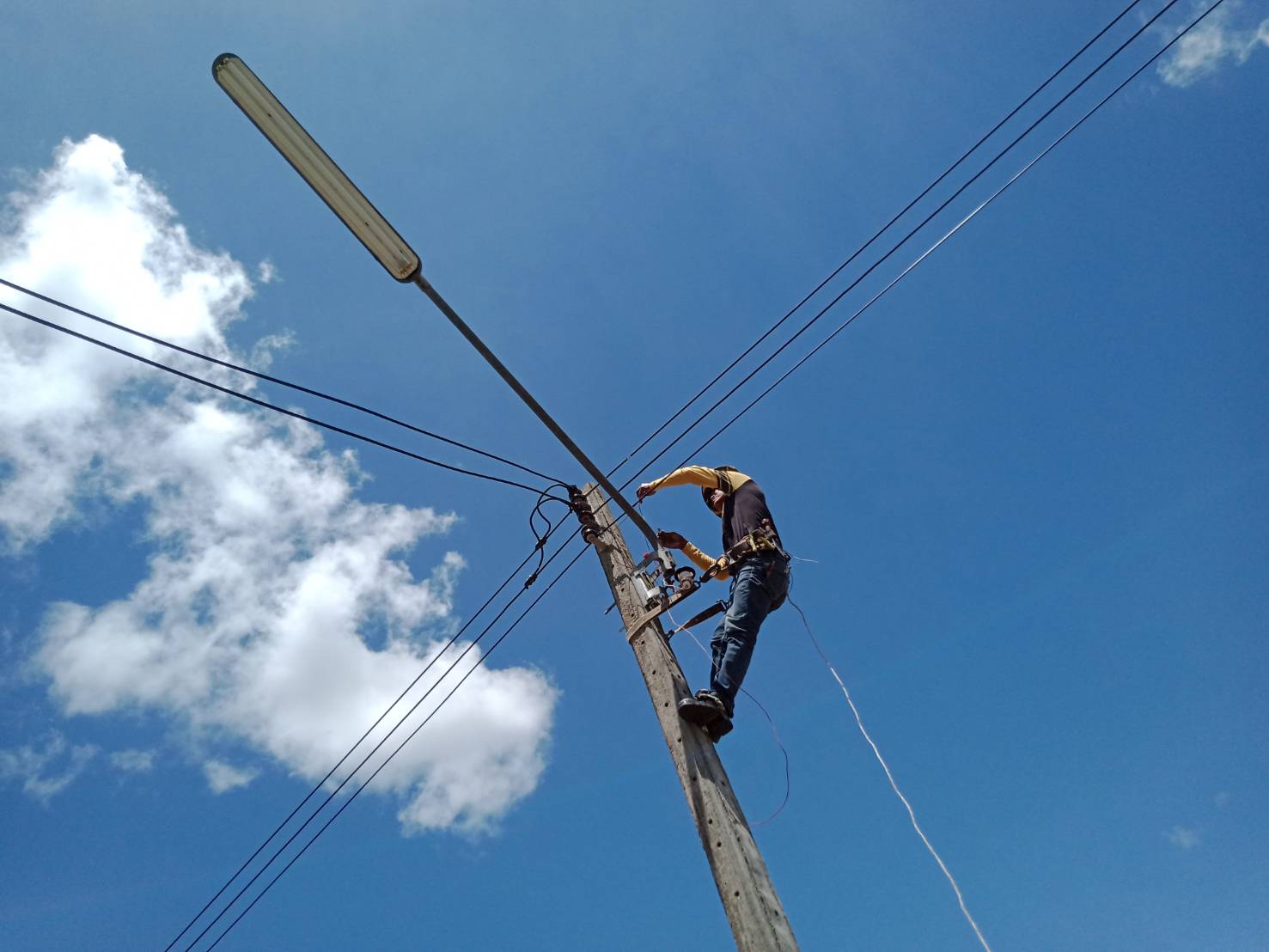 กิจกรรมด้านคุณธรรมจริยธรรมการสร้างจิตสำนึกในการปฏิบัติหน้าที่ และบำเพ็ญประโยชน์และกิจกรรมที่ทำให้ประชาชนได้รับบริการที่ดีกิจกรรมบริการประชาชน  ซ่อมประปา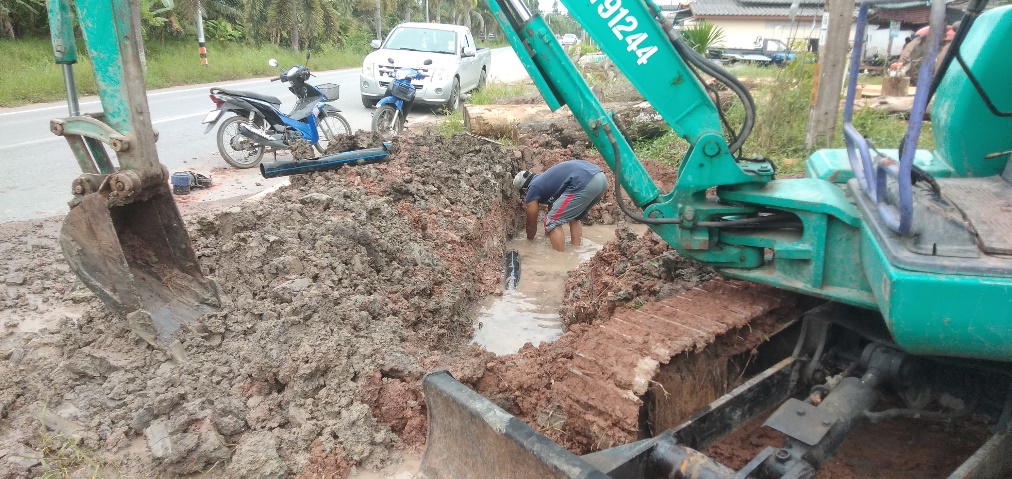 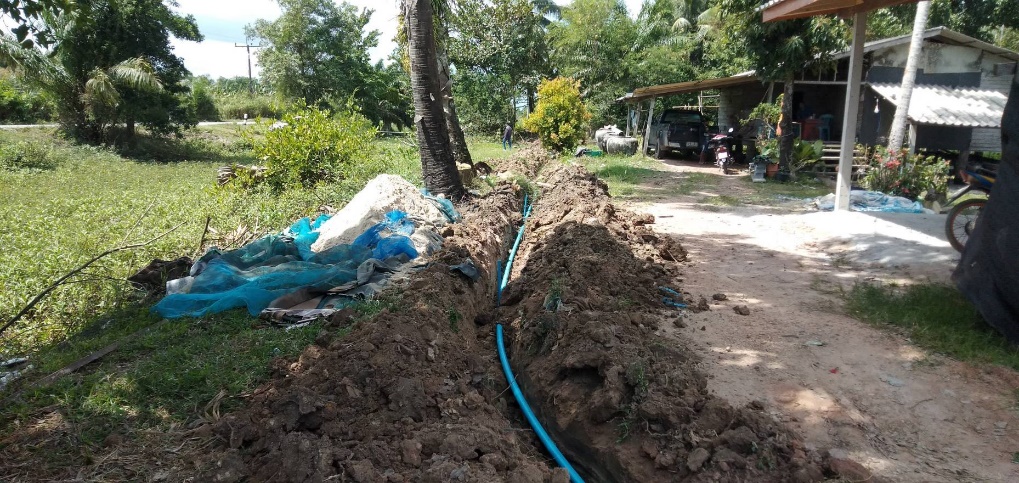 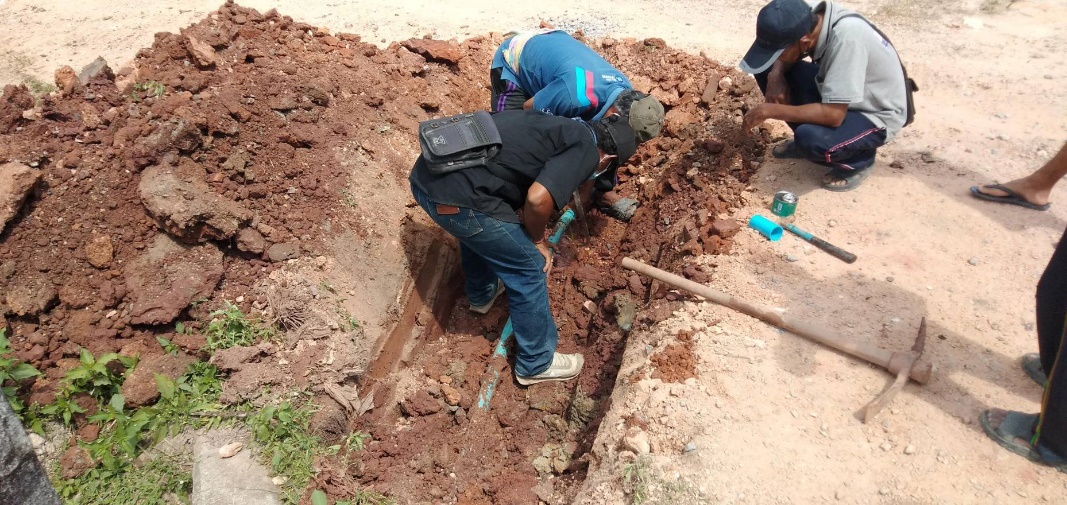 กิจกรรมด้านคุณธรรมจริยธรรมการสร้างจิตสำนึกในการปฏิบัติหน้าที่ และบำเพ็ญประโยชน์และกิจกรรมที่ทำให้ประชาชนได้รับบริการที่ดีกิจกรรมบริการประชาชน  ซ่อมประปา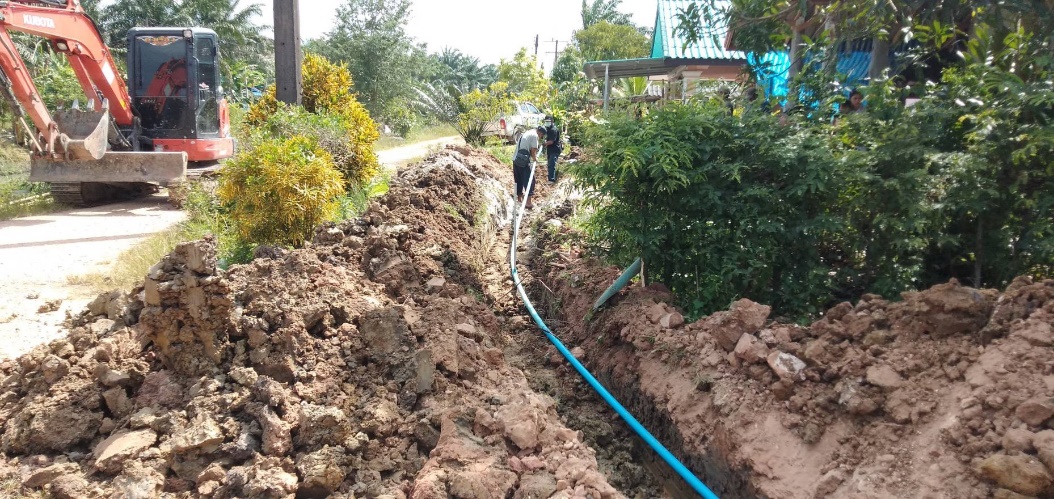 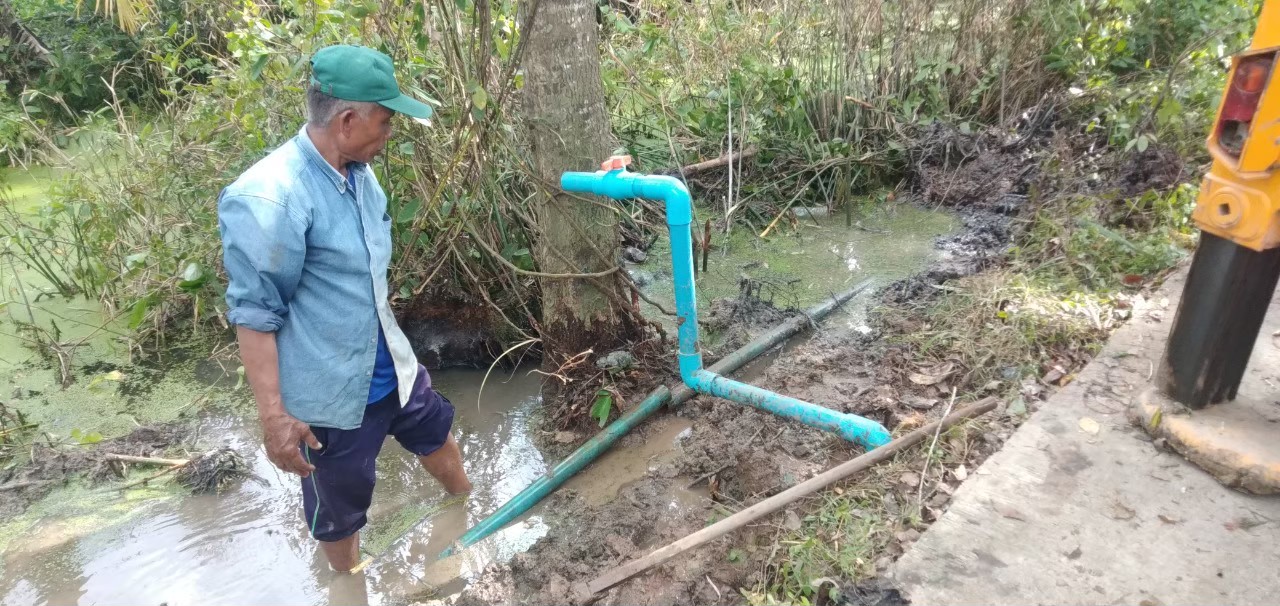 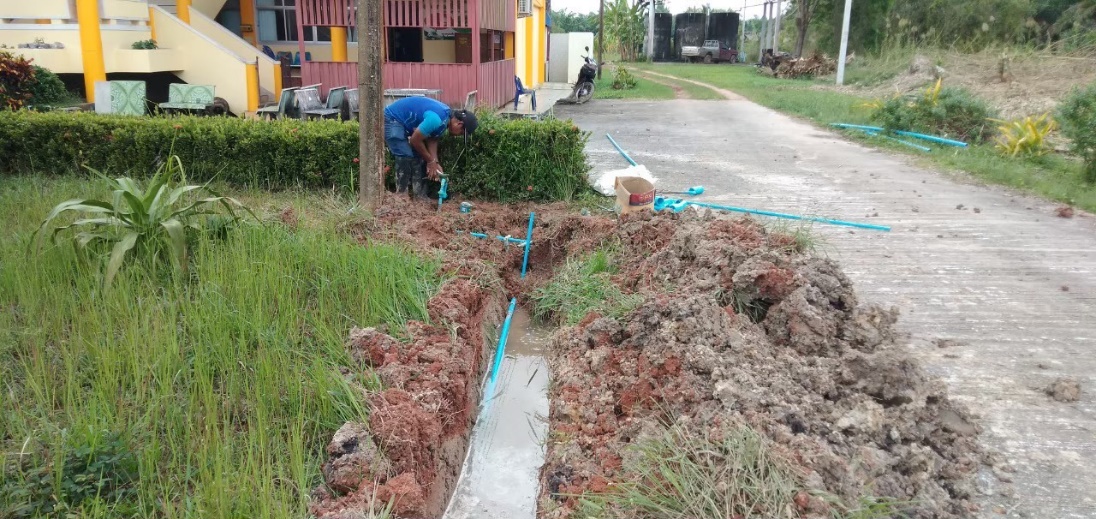 กิจกรรมด้านคุณธรรมจริยธรรมการสร้างจิตสำนึกในการปฏิบัติหน้าที่ และบำเพ็ญประโยชน์และกิจกรรมที่ทำให้ประชาชนได้รับบริการที่ดีกิจกรรมบริการประชาชน  กิจกรรมการตั้งด่านโควิด 19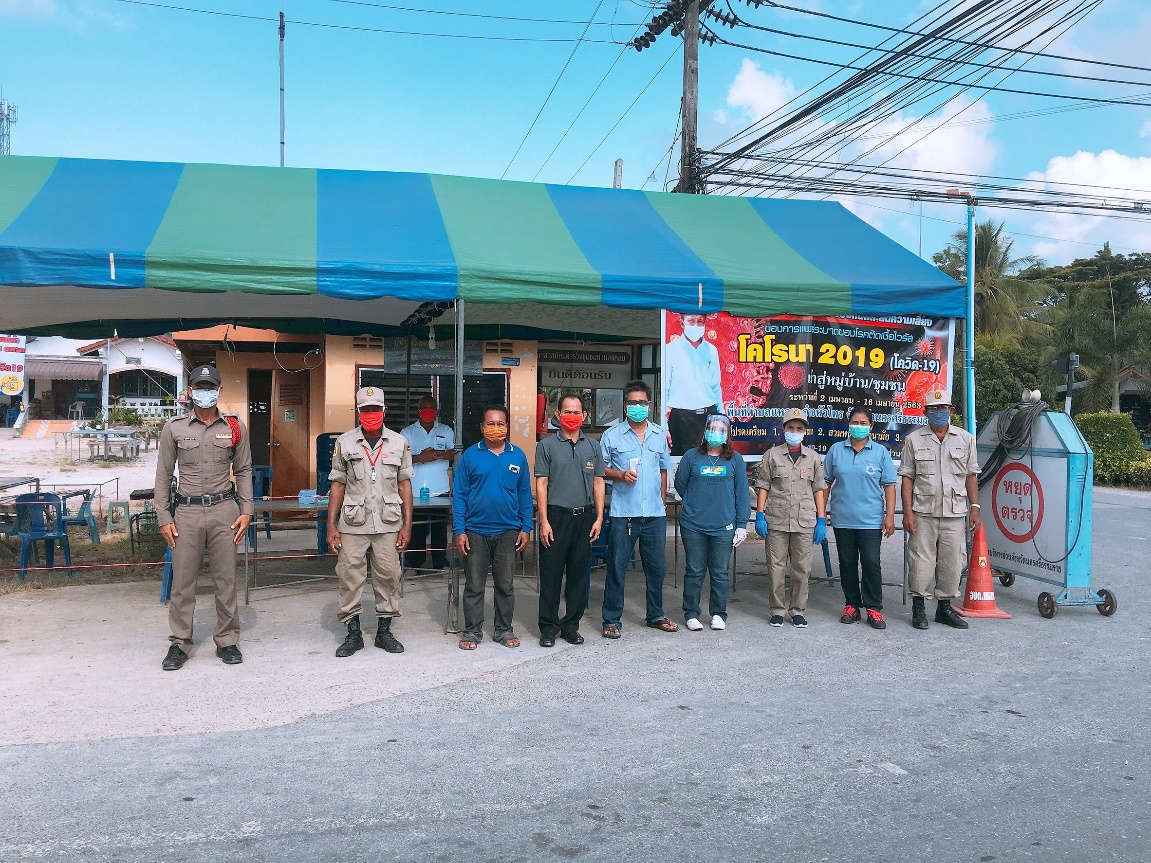 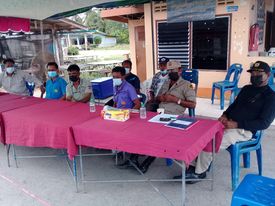 กิจกรรมด้านคุณธรรมจริยธรรมการสร้างจิตสำนึกในการปฏิบัติหน้าที่ และบำเพ็ญประโยชน์และกิจกรรมที่ทำให้ประชาชนได้รับบริการที่ดีกิจกรรมการสร้างจิตสำนึกในการปฏิบัติหน้าที่  ประชุมประจำเดือนพนักงานและผู้บริหาร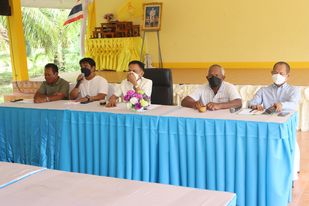 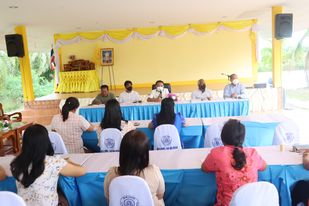 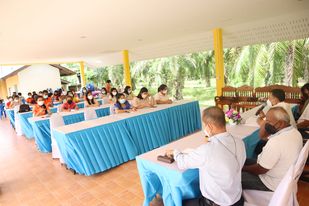 กิจกรรมด้านคุณธรรมจริยธรรมการสร้างจิตสำนึกในการปฏิบัติหน้าที่ และบำเพ็ญประโยชน์และกิจกรรมที่ทำให้ประชาชนได้รับบริการที่ดีกิจกรรมการบริการประชาชน  การรับ-ส่งผู้ป่วยโควิด 19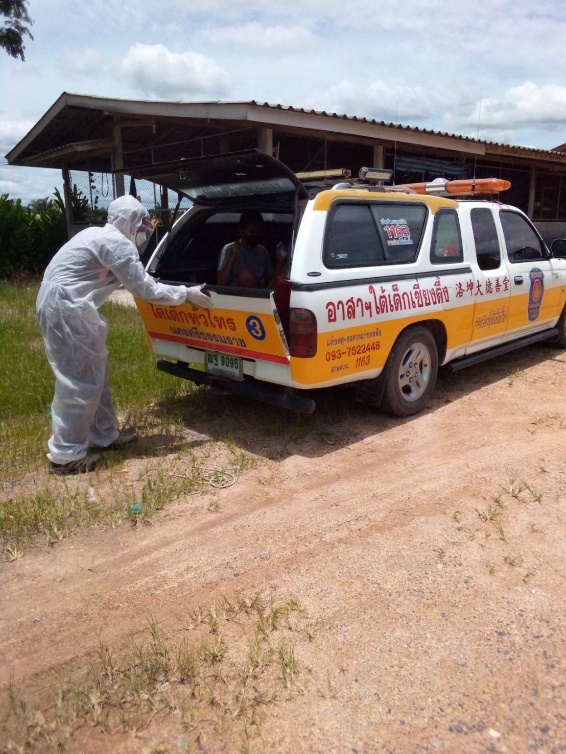 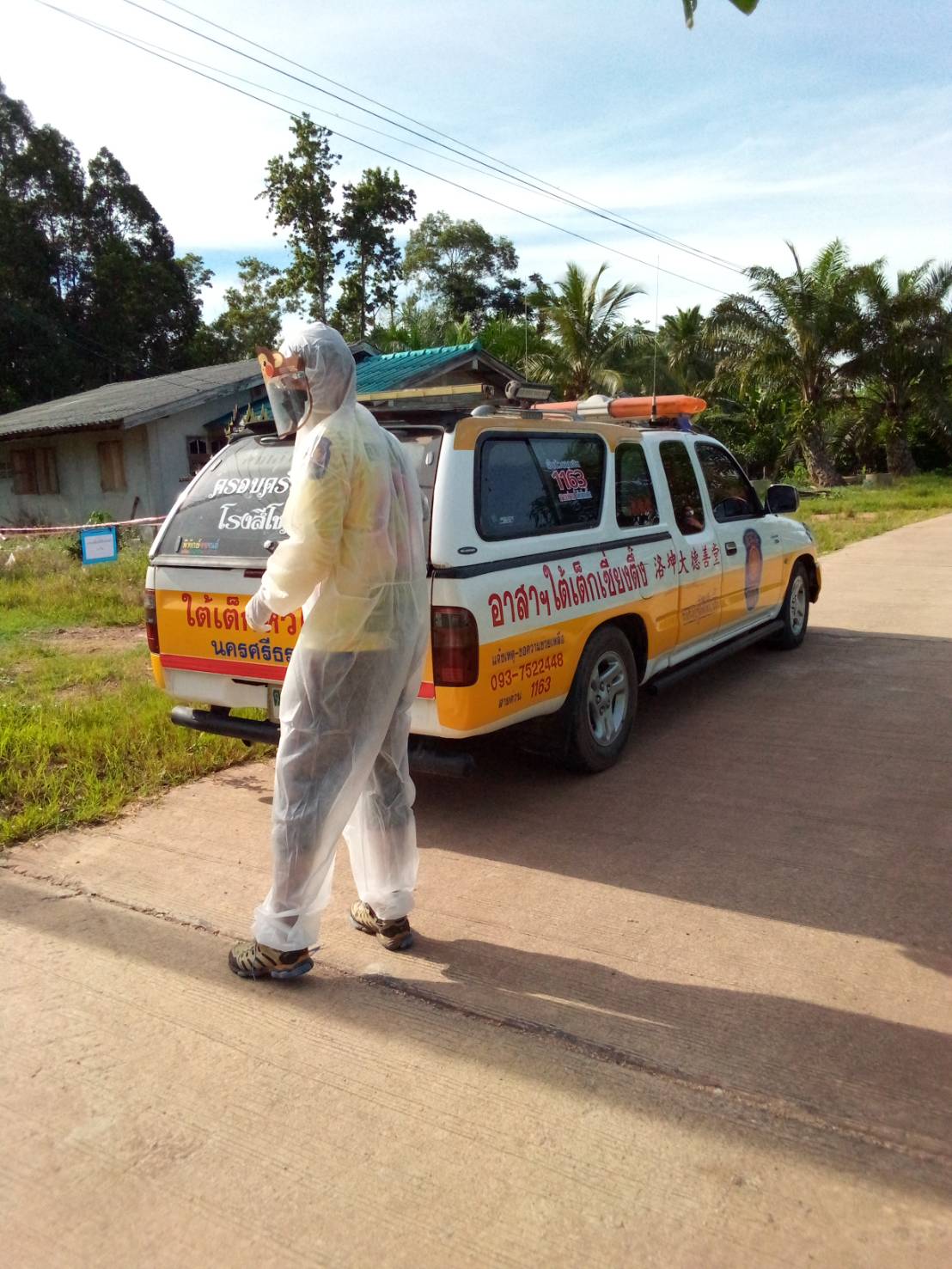 กิจกรรมด้านคุณธรรมจริยธรรมการสร้างจิตสำนึกในการปฏิบัติหน้าที่ และบำเพ็ญประโยชน์และกิจกรรมที่ทำให้ประชาชนได้รับบริการที่ดีกิจกรรมการบริการประชาชน  การมอบถุงยังชีพให้ผู้เสี่ยงสูงสถานการณ์โควิด 19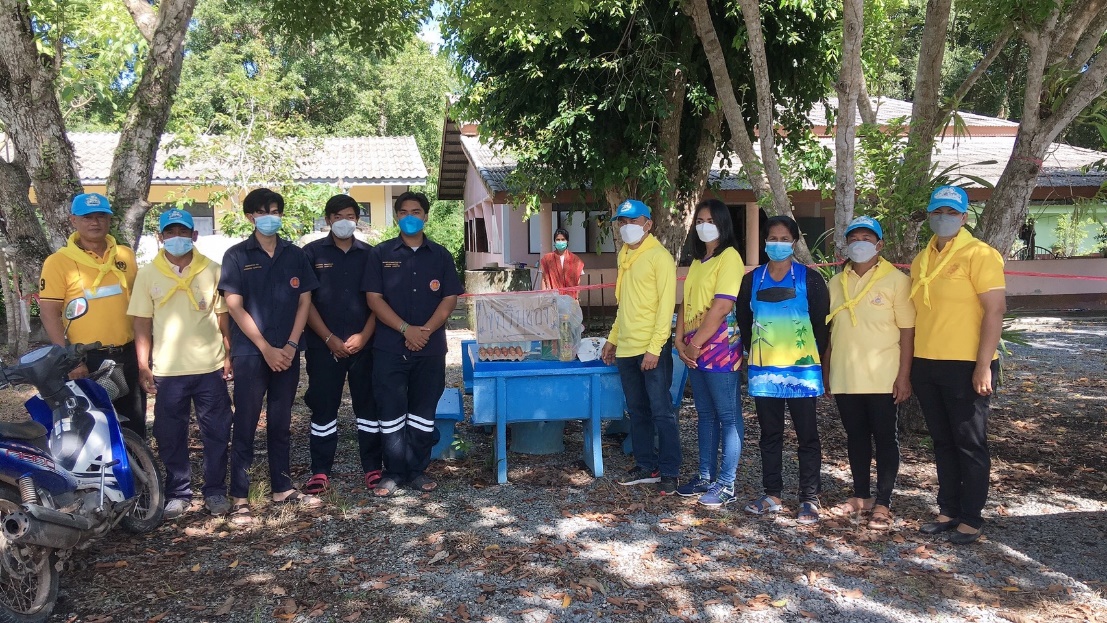 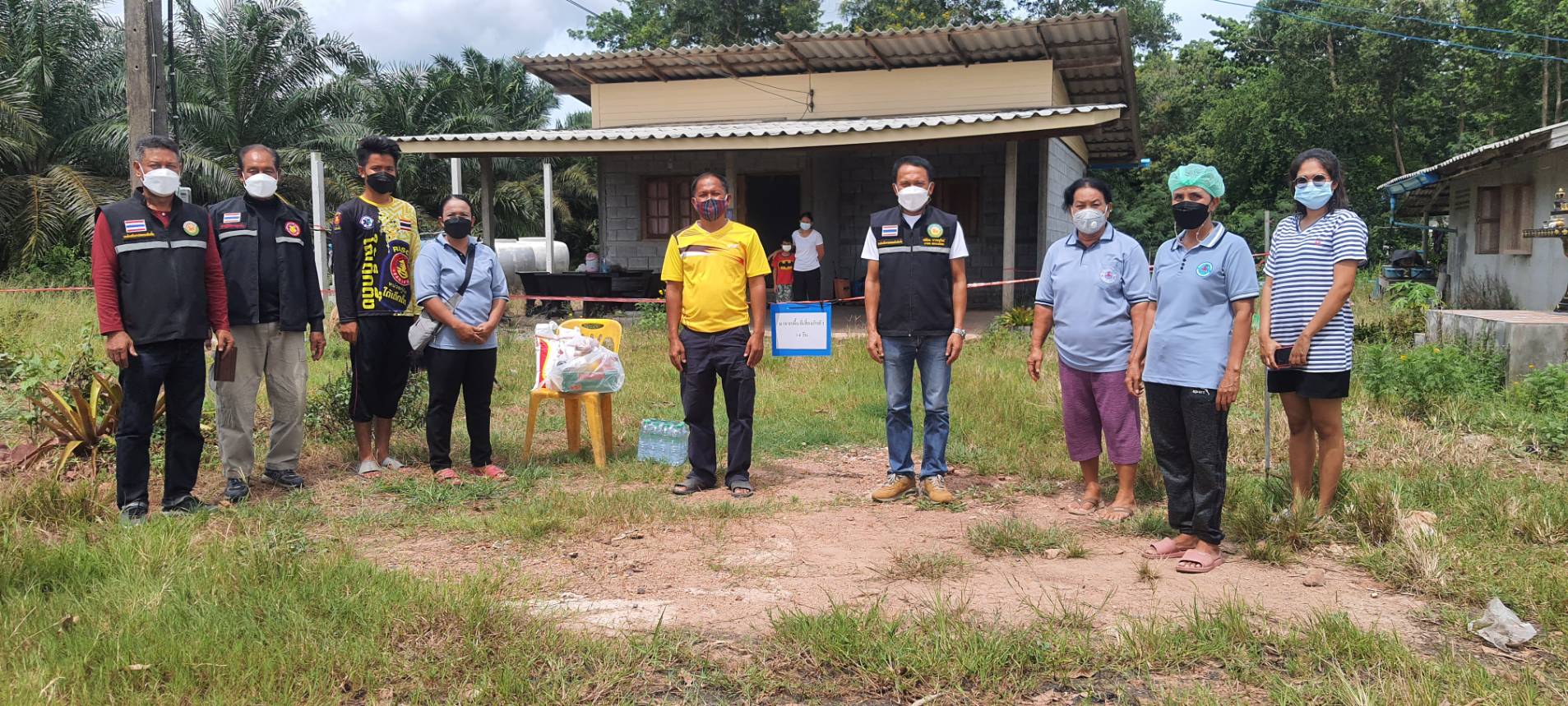 กิจกรรมด้านคุณธรรมจริยธรรมการสร้างจิตสำนึกในการปฏิบัติหน้าที่ และบำเพ็ญประโยชน์และกิจกรรมที่ทำให้ประชาชนได้รับบริการที่ดีกิจกรรมการบริการประชาชน  การมอบถุงยังชีพให้ผู้เสี่ยงสูงสถานการณ์โควิด 19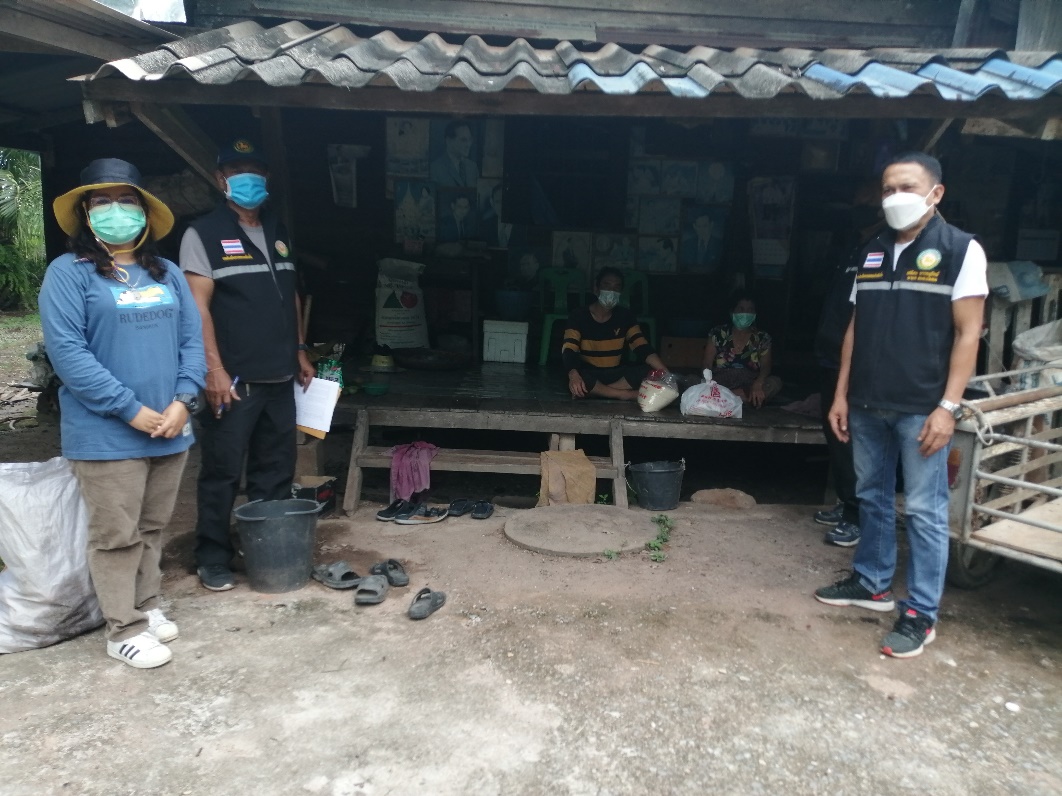 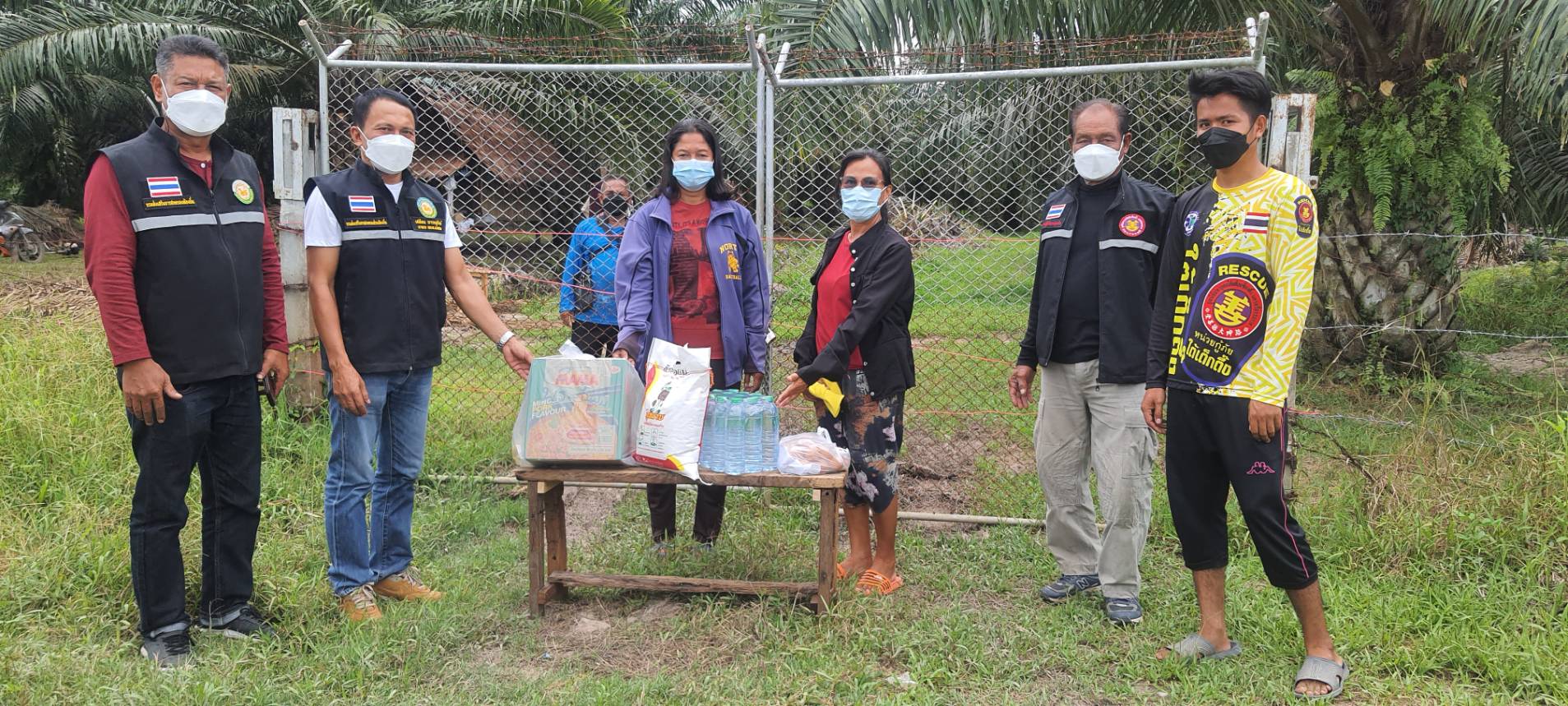 กิจกรรมด้านคุณธรรมจริยธรรมการสร้างจิตสำนึกในการปฏิบัติหน้าที่ และบำเพ็ญประโยชน์และกิจกรรมที่ทำให้ประชาชนได้รับบริการที่ดีกิจกรรมบริการประชาชน กิจกรรมรณรงค์ส่งเสริมความปลอดภัยป้องกันและลดอุบัติเหตุจราจรในช่วงเทศกาล สงกรานต์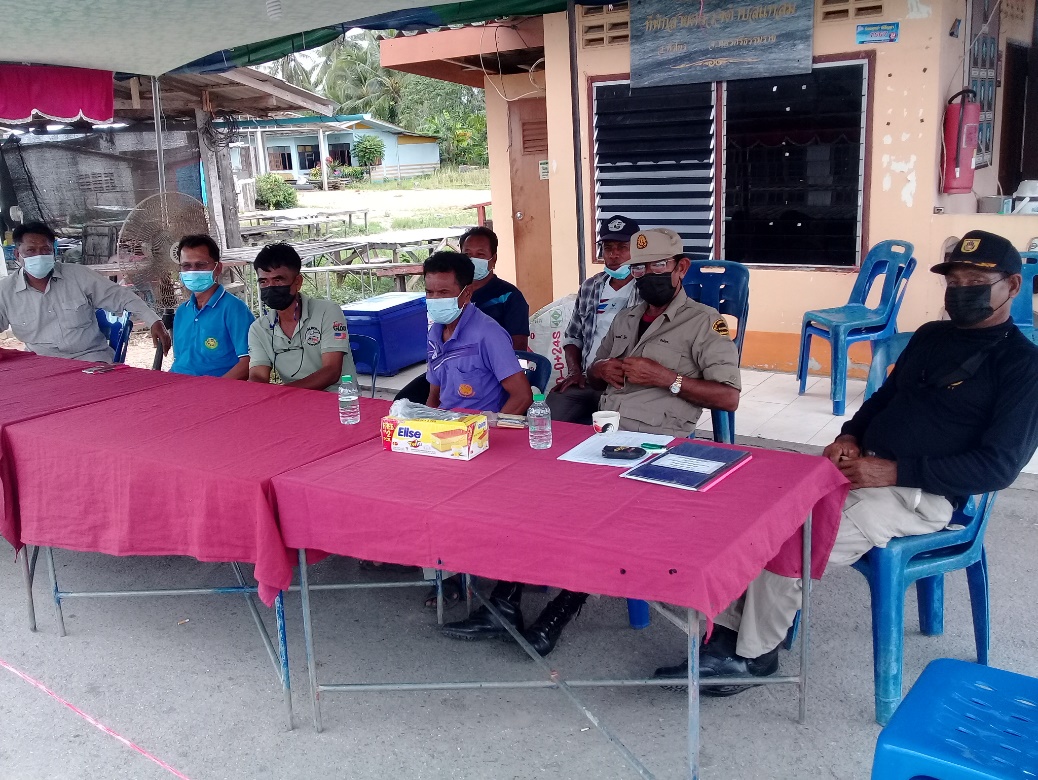 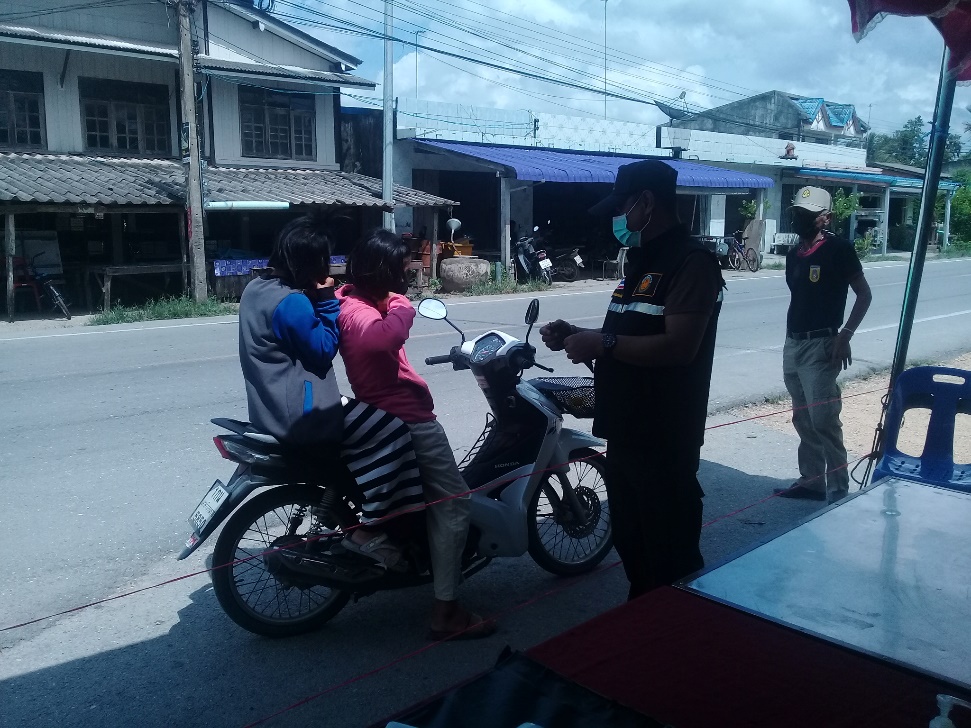 กิจกรรมด้านคุณธรรมจริยธรรมการสร้างจิตสำนึกในการปฏิบัติหน้าที่ และบำเพ็ญประโยชน์และกิจกรรมที่ทำให้ประชาชนได้รับบริการที่ดีกิจกรรมการบริการประชาชน  การมอบถุงยังชีพให้ผู้ป่วยติดเตียงร่วมกับใต้เต็กเซี่ยงตึ้ง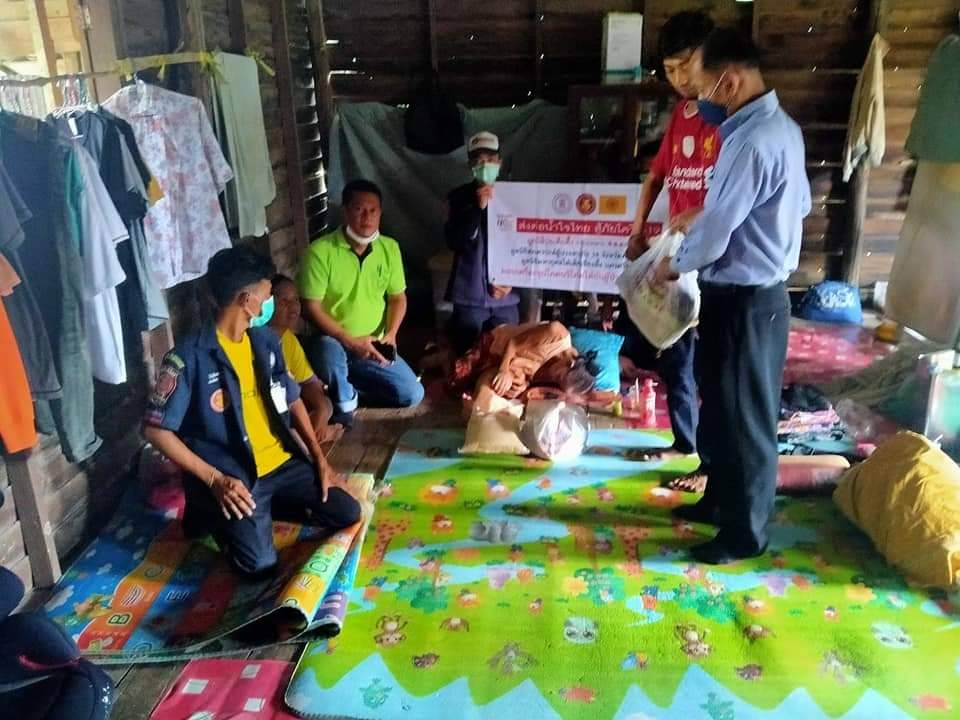 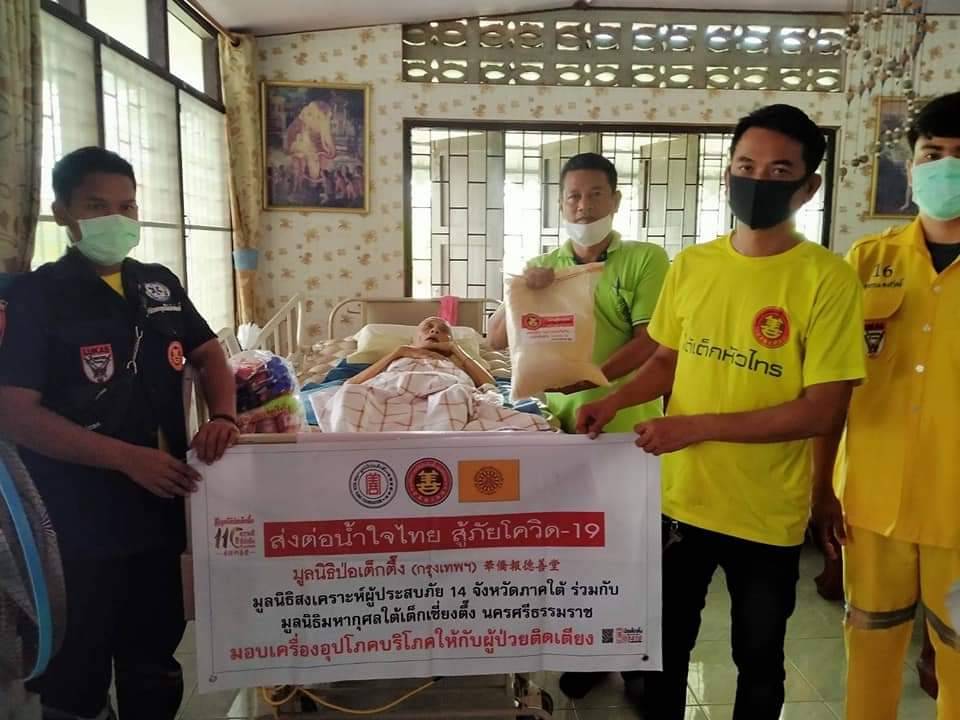 กิจกรรมด้านคุณธรรมจริยธรรมการสร้างจิตสำนึกในการปฏิบัติหน้าที่ และบำเพ็ญประโยชน์และกิจกรรมที่ทำให้ประชาชนได้รับบริการที่ดีกิจกรรมการบริการประชาชน  การมอบถุงยังชีพให้ผู้ป่วยติดเตียงร่วมกับใต้เต็กเซี่ยงตึ้ง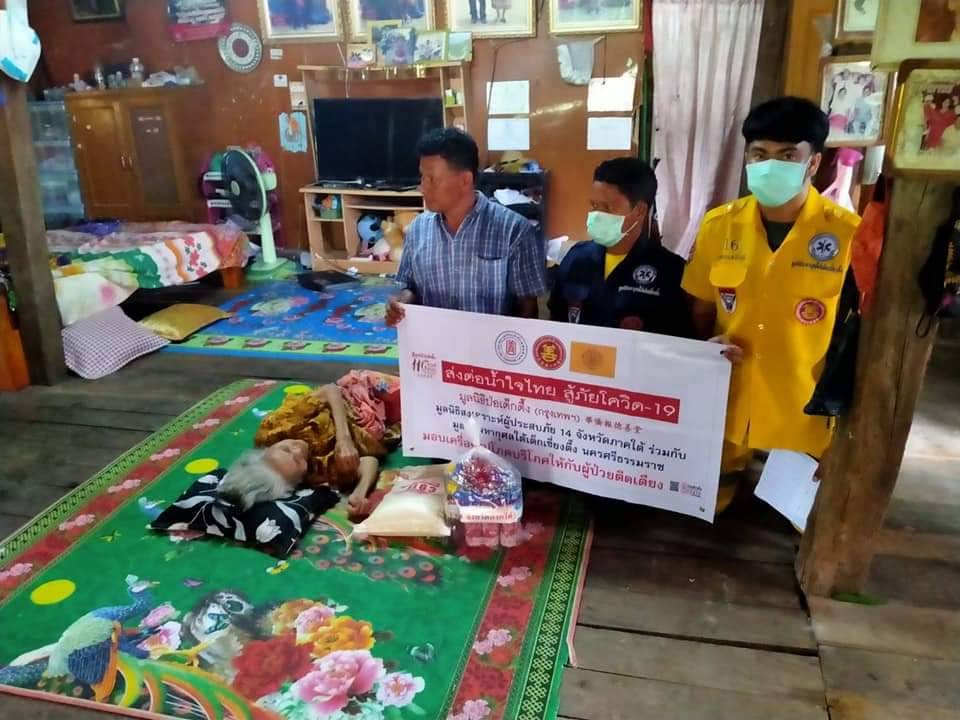 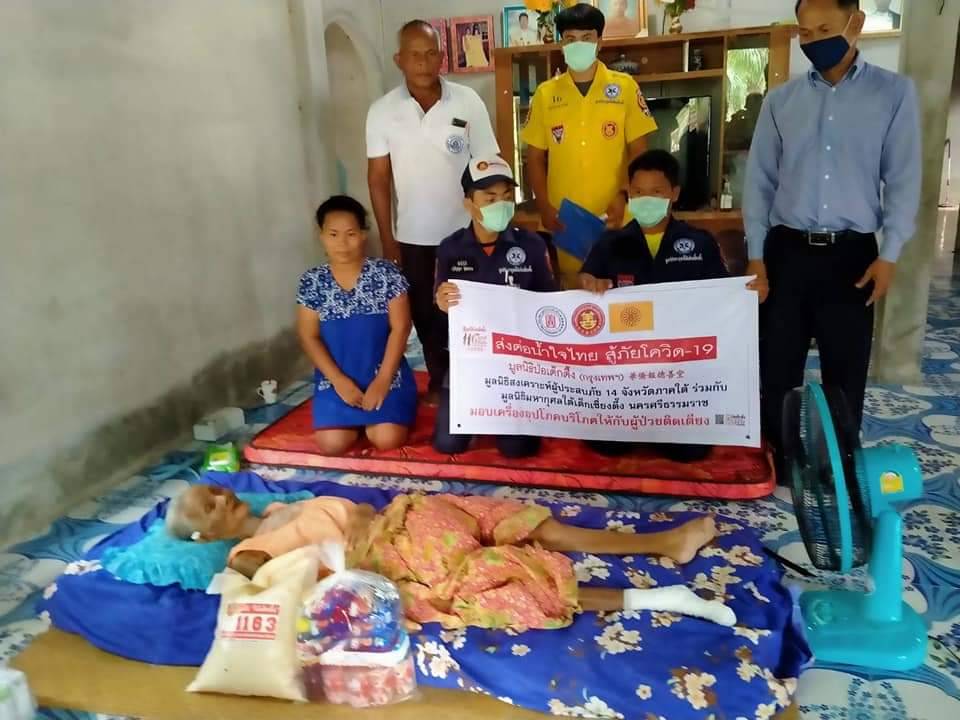 